ПРОЕКТ программы*
III Санкт-Петербургского международного ремесленного конгресса15.11.-16.11.2018* в программе возможны измененияПри поддержке: 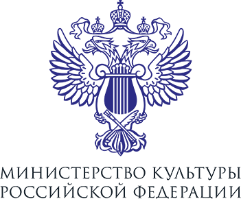 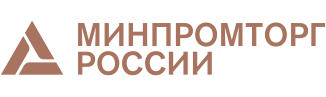 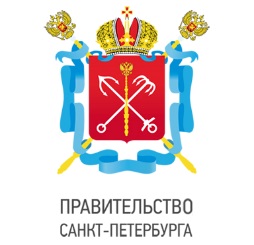 14.11.2018 Санкт-Петербург14.11.2018 Санкт-Петербург15:00-17:00Соляной переулок, 13-15Посещение иностранными и иногородними участниками Конгрессамузея Санкт-Петербургской художественно-промышленной академии имени А.Л. Штиглица(с экскурсионным сопровождением, экскурсия осуществляется по предварительной записи)18:00-19:00Лермонтовский пр., 43/1, гостиница АзимутУжин для иногородних и иностранных гостей 15.11.2018 Государственный музей истории Санкт-ПетербургаСанкт-Петербург, Петропавловская крепость15.11.2018 Государственный музей истории Санкт-ПетербургаСанкт-Петербург, Петропавловская крепость09:30-10:30Регистрация участников 10:00-10:30Атриум Комендантского домаПриветственный кофе-брейк11:00-12:00Атриум Комендантского дома Пленарное заседаниеСохранение, возрождение и развитие ремесел в современном мире Приветственные слова: Представитель правительства Санкт-Петербурга Гульназ Маннуровна Кадырова, заместитель Министра промышленности и торговли Российской Федерации Айжан Беккулова, вице-председатель Центрально-азиатского отделения Всемирного Ремесленного Совета Тихоокеанского региона по Центральной АзииНигина Икромова, исполнительный директор Союза ремесленников ТаджикистанаМээр Кошоева, заместитель директора Международного фестиваля традиционной культуры и ремесел «Оймо», Центрально-Азиатской ассоциации в поддержку ремесел в Кыргызстане (CACSARC-kg)К участию в дискуссии приглашены: Представители Федеральных органов государственной власти Российской ФедерацииЛилия Салаватовна Гумерова, первый заместитель председателя Комитета Совета Федерации по науке, образованию и культуреНаталия Николаевна Пилюс, депутат Государственной Думы, член Комитета по культуреСергей Евгеньевич Рыбаков, член межведомственной рабочей группы по разработке и реализации комплексных мер поддержки мест традиционного бытования народных художественных промыслов как территорий сохранения и развития традиций и уклада бытованияГеннадий Александрович Дрожжин, председатель правления Ассоциации «Народные художественные промыслы России»Сергей Анатольевич Катков, председатель правления МОО «Палата Ремесел»Вероника Александровна Пешкова, посол доброй воли Организации Объединенных Наций по промышленному развитию (ЮНИДО)12:00-12:30Открытие выставки народных художественных промыслов 12:30-12:40Атриум Комендантского домаПрезентация портала народныепромыслы.рф Анастасия Владимировна Белова, заместитель Начальника отдела народных художественных промыслов Министерства промышленности и торговли Российской Федерации  12:40-14:30Атриум Комендантского домаИнтерактивная дискуссия «К барьеру!»В рамках дискуссии будут обсуждаться вопросы диалога и взаимодействия традиционных и новых подходов в развитии народных художественных промыслов и ремесленного производства.В этой сфере часто возникают противоречия: при необходимости сохранять богатейшие традиции материальной и нематериальной культуры, неизбежно возникает необходимость изучать современные тенденции рынка, внедрять маркетинговые приемы и выстраивать новые отношения с потребителем продукта. Перспективы и вектор развития сферы народных художественных промыслов и ремесленной деятельности обсудят две команды экспертов – представители традиционных предприятий и союзов и представители инновационных подходов. Цель дискуссии – обсудить возможности гармоничного существования старого и нового, найти баланс между стремлением к масштабным изменениям и уважением к традициям.    В процессе дискуссии команды экспертов, представители культурных сообществ, независимые специалисты постараются выяснить достижим ли на практике девиз Конгресса: «Единство традиций и инноваций».Модератор: Константин Евгеньевич Шолмов, руководитель информационного агентства «РИА Новости Санкт-Петербург»Соорганизаторы сессии: Ассоциация «Продвижение национальных производств»Команда экспертов №1: Анна Владимировна Нестерова,Основатель и председатель совета директоров Global Rus TradeАнастасия Владимировна Яновская, директор по развитию бизнеса eBay в России, Восточной Европе, странах Африки Антон Викторович Георгиев, Владелец фабрики «Крестецкая строчка»Команда экспертов №2: Представитель Ассоциации «Народные художественные промыслы России»Вячеслав Геннадьевич Долгов, председатель правления некоммерческой организации «Национальный Союз Народных Художественных Промыслов» Александр Умарович Греков, член экспертного совета по народным художественным промыслам Министерства промышленности и торговли Российской ФедерацииАндрей Акимович Гилодо, заслуженный деятель искусств Российской Федерации, заведующий отделом металла Всероссийского музея декоративно-прикладного и народного искусстваПриглашенные эксперты: Любовь Тимофеевна Жукова, Директор института прикладного искусства, заведующий кафедрой технологии художественной обработки материалов и ювелирных изделийНигина Икромова, исполнительный директор Союза ремесленников ТаджикистанаЛюбовь Юрьевна Попова, директор Таймырского Дома народного творчества14:30-15:30Атриум Комендантского домаОбед для участников 16:00-18:00Атриум Комендантского дома Панельная дискуссия Поддержка народных художественных промыслов: организация работы художественно-экспертных советов в субъектах Российской Федерации  Модератор: Лилия Авхатовна Нургатина, заместитель директора Департамента развития промышленности социально значимых товаров Министерства промышленности и торговли Российской Федерации К участию в дискуссии приглашены: Гульназ Маннуровна Кадырова, заместитель Министра промышленности и торговли Российской Федерации Наталия Николаевна Пилюс, депутат Государственной Думы, член Комитета по культуреАлексей Витальевич Алехин, Директор департамента развития туризма и народных художественных промыслов Нижегородской области Геннадий Александрович Дрожжин, председатель правления Ассоциации «Народные художественные промыслы России»Илья Сергеевич Маленко, Министр промышленности и торговли Новгородской областиАнна Владимировна Нестерова,Основатель и председатель совета директоров Global Rus TradeАнна Владимировна Знатнова, заведующий отделом развития народных художественных промыслов департамента развития предпринимательства, торговли и сферы услуг администрации Владимирской области Светлана Ивановна Большова, доцент, кандидат искусствоведения «РГУ им. А.Н. Косыгина» Павел Александрович Ермоленко, директор АНО «Крымский центр народных художественных промыслов и ремёсел»Алексей Юрьевич Цыцулин, заместитель директора творческого союза художников декоративно-прикладного искусстваИрина Игоревна Макеева, ведущий консультант отдела народных промыслов Департамента развития промышленности, социально-значимых товаров Министерства промышленности и торговли Российской Федерации 16:00-18:00Конференц-холл музея космонавтикиПанельная дискуссия Ремесло как бизнес: поиск новых точек роста ремесленного производства Модератор: К участию в дискуссии приглашены: Представитель Министерства промышленности и торговли Российской ФедерацииЭльгиз Идрисович Качаев, председатель Комитета по развитию предпринимательства и потребительского рынка Санкт-ПетербургаКоста Аланович Кадзов, директор по туризму и развитию Объединения «Гжель»Нина Ивановна Елманова, директор ООО «КомбинатОренбугских пуховых платков»Елена Вадимовна Михайловская, директор по развитию ООО ВЮЗ «Русское серебро», КостромаАлександр Владимирович Коршиков, руководитель Центра поддержки ремесленничества СПб ГБУ «ЦРПП»Виктор Владимирович Андронов, директор ОД «Культурная Россия», «Энергия жизни», директор Интерактивного Музея современного искусства Алексей Владимирович Сергиенко, президент РОО «Центр поддержки искусств Санкт-Петербурга» Михаил Владимирович Некрасов, вице-президент РОО «Центр поддержки искусств Санкт-Петербурга»София Генриковна Парсаданян, исполнительный директор IQR18:00-19:00Атриум Комендантского домаУжин для участников 16.11.2018Государственный музей истории Санкт-ПетербургаСанкт-Петербург, Петропавловская крепость16.11.2018Государственный музей истории Санкт-ПетербургаСанкт-Петербург, Петропавловская крепость11:00-12:00Регистрация участников12:00-12:30Атриум Комендантского домаПриветственный кофе-брейк 12:30-14:30Атриум Комендантского домаПанельная дискуссия  Международный опыт деятельности институтов поддержки народных-художественных промыслов и ремесел: практические кейсы от ремесленных организаций из стран СНГК участию в дискуссии приглашены: Айжан Беккулова, вице-президент Центрально-азиатского отделения Всемирного Ремесленного Совета Тихоокеанского региона по Центральной АзииНигина Икромова, исполнительный директор Союза ремесленников ТаджикистанаМээр Кошоева, заместитель директора Международного фестиваля традиционной культуры и ремесел «Оймо», Центрально-Азиатской ассоциации в поддержку ремесел в Кыргызстане (CACSARC-kg)Азиз Муртазаев, второй вице-президент Всемирного Ремесленного Совета Азиатско-Тихоокеанского региона по Центральной Азии, Основатель Crafts Studio IkatUzТогжан Куттугаева, координатор Союза ремесленников КазахстанаРаушан Каргабекова, старший преподаватель Казахского национального университета искусств (Астана)12:30-14:30Лекторий Иоанновского равелинаДеловая дискуссияИстория успеха: лучшие практики современных ремесленных предприятий на примере фабрики «Крестецкая строчка», Антон Викторович Георгиев, владелец фабрики «Крестецкая строчка»14:30-15:30Атриум Комендантского домаОбед 15:30-17:30Атриум Комендантского домаНаучно-практическая конференция «Ремесленные города и кластеры креативных индустрий как эффективные площадки для комплексных мер поддержки сохранения и развития народных художественных промыслов, декоративно-прикладного искусства и ремесел»Модератор:Лилия Авхатовна Нургатина, заместитель директора Департамента развития промышленности социально значимых товаров Министерства промышленности и торговли Российской Федерации К участию в дискуссии приглашены: Владимир Владимирович Воронин, директор Ассоциации малых и средних городов РоссииЕлена Францевна Канева, директор Ассоциации малых туристских городов  Александра Витальевна Игнатьева, генеральный директор Союза российских городовКаринэ Манвеловна Геворгян, начальник управления по разработке и контролю за реализацией инвестиционных проектов администрации города Нижний Тагил  Сергей Евгеньевич Рыбаков, член межведомственной рабочей группы по разработке и реализации комплексных мер поддержки мест традиционного бытования народных художественных промыслов как территорий сохранения и развития традиций и уклада бытованияАлексей Витальевич Алехин, директор Департамента развития туризма и народных художественных промыслов Нижегородской области Константин Геннадьевич Ильин, глава Калязинского муниципального района Тверской областиМихаил Сергеевич Павлов, глава Кандалакшского района Мурманской областиТатьяна Александровна Чертыковцева, вице-президент Ассоциации «Ремесленная палата Самарской области», координатор проекта Samara-Craft-ParkЕлена Александровна Сургуладзе, руководитель межрегионального культурно-познавательного проекта «Узоры городов России», Генеральный директор ООО «СпортТурКонсалтинг»  Представители субъектов РФ 18:00-18:30Атриум Комендантского домаИтогиРезолюция III Санкт-Петербургского международного ремесленного конгресса 18:30-19:00Атриум Комендантского домаФуршет19:00-20:30Атриум Комендантского домаТоржественное закрытие и концертВыступление ансамбля песни и танца «Хохлома»Армянский дуэт «Менуа» Музыкальная группа «Арагви» 